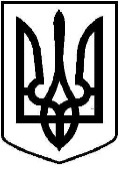 ЧОРТКІВСЬКА    МІСЬКА    РАДАВИКОНАВЧИЙ КОМІТЕТР І Ш Е Н Н Я___ квітня 2022 року 		                                                                      №__Про внесення змін до рішення міської радивід 24 грудня 2020 року № 89 «Про затвердження Програми «Милосердя на 2021-2023 роки»» З метою забезпечення виконання програми «Милосердя» на 2021-2023 роки», керуючись постановою КМУ № 252від 11 березня 2022 року «Деякі питання формування та виконання місцевих бюджетів у період воєнного стану», виконавчий комітет міської радиВИРІШИВ:	1. Внести зміни в програму «Милосердя на 2021-2023 роки», затверджену   рішенням міської ради від 24 грудня 2020 року №89 зі змінами та доповненнями, затвердженими рішенням міської ради від 23 квітня 2021 року № 365, а саме:	- у пункті 9 розділу 1«Паспорт» цифру «1100 000,00» замінити на «1200 000,00» - у пункті 9.1 розділу 1«Паспорт» цифру «1100 000,00» замінити на «1200 000,00»2. В таблиці розділу 4 «Етапи виконання програми», цифру на 2022 рік «350 000,00» замінити на «450 000,00».2.1. В таблиці розділу 4 «Усього витрат на виконання програми (грн.)», цифру «110 000,00» замінити на «1200 000,00».	3. В розділі 6 «Напрями діяльності та заходи програми «Милосердя на 2021-2023 роки:	- в пункті 2 в графах 8 на 2022 рік  та 10 «орієнтовні обсяги фінансування (вартість) грн.» цифри «54 000,00» та «212000,00» замінити на цифри «154 000,00» та «312 000,00» відповідно.	- в пункті «разом» в графах 8 на 2022 рік  та 10 «орієнтовні обсяги фінансування (вартість) грн.» цифри «350 000,00» та «1100000,00» замінити на цифри «4500 000,00» та «1200 000,00» відповідно.	4. Фінансовому управлінню забезпечити фінансування Програми в межах бюджетних призначень на 2021-2023 роки, з врахуванням внесених змін.	5. Копію рішення направити у фінансове управління міської ради, територіальний центр соціального обслуговування (надання соціальних послуг) міста Чорткова.	6. Контроль за виконанням даного рішення покласти на заступника міського голови з питань діяльності виконавчих органів Віктора ГУРИНА.Міський голова                                                            Володимир ШМАТЬКО